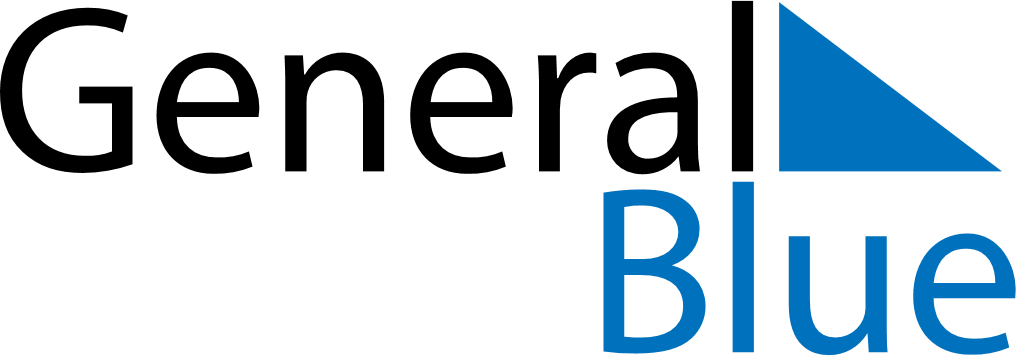 Daily Planner July 6, 2025 - July 12, 2025Daily Planner July 6, 2025 - July 12, 2025Daily Planner July 6, 2025 - July 12, 2025Daily Planner July 6, 2025 - July 12, 2025Daily Planner July 6, 2025 - July 12, 2025Daily Planner July 6, 2025 - July 12, 2025Daily Planner July 6, 2025 - July 12, 2025Daily Planner SundayJul 06MondayJul 07TuesdayJul 08WednesdayJul 09ThursdayJul 10 FridayJul 11 SaturdayJul 12MorningAfternoonEvening